На основании Федерального закона от 29 декабря 2015 года N 406-ФЗ
"О внесении изменений в отдельные законодательные акты Российской Федерации" внести  в постановление администрации Тюльганского района  от 26.06.2014 года № 513-п  «Об утверждении порядка принятия решений о предоставлении субсидий из бюджета Тюльганского района на осуществление капитальных вложений в объекты капитального строительства  муниципальной собственности Тюльганского района и приобретение объектов недвижимого имущества в муниципальную собственность Тюльганского района» внести следующие изменения и  дополнения:Абзац первый, пункта 3, порядка  принятия решений о предоставлении субсидий из бюджета Тюльганского района на осуществление капитальных вложений в объекты капитального строительства  муниципальной собственности Тюльганского района и приобретение объектов недвижимого имущества в муниципальную собственность Тюльганского района  дополнить следующим абзацем  «При исполнении соответствующего бюджета допускается предоставление субсидий на осуществление капитальных вложений в объекты муниципальной  собственности, указанные в абзаце первом настоящего пункта, в случае изменения в установленном порядке типа казенного учреждения, являющегося муниципальным заказчиком при осуществлении бюджетных инвестиций (предусмотренных статьей 79 Бюджетного  Кодекса РФ), на бюджетное или автономное учреждение или изменения его организационно-правовой формы на муниципальное унитарное предприятие после внесения соответствующих изменений в решение о подготовке и реализации бюджетных инвестиций в указанные объекты с внесением изменений в ранее заключенные казенным учреждением муниципальные контракты в части замены стороны договора - казенного учреждения на бюджетное или автономное учреждение, муниципальное унитарное предприятие и вида договора - муниципального контракта на гражданско-правовой договор бюджетного или автономного учреждения, муниципального унитарного предприятия»Пункт 5 изложить в новой редакции: «В соответствии с пунктом 2, раздела II. Инструкции по делопроизводству в Администрации Тюльганского района, утвержденной распоряжением главы администрации Тюльганского района, от 21.01.2009 года № 9-р, главный распорядитель подготавливает проект решения в форме распоряжения администрации Тюльганского района  и согласовывает этот проект с комитетом  по вопросам  газо-тепло-электроснабжения, строительства, транспорта и связи. Проект решения предусматривающего  предоставление субсидии в рамках муниципальной программы Тюльганского  района, согласовывается главным распорядителем с ответственным исполнителем муниципальной программы Тюльганского района  в случае, если он не является одновременно ее ответственным исполнителем.Пункт 10 изложить в новой редакции: «Проекты решений рассматриваются в сроки, установленные  Инструкцией по делопроизводству в Администрации Тюльганского района, утвержденной распоряжением главы администрации Тюльганского района от 21.01.2009 года № 9-р».2. Постановление вступает в силу после его официального размещения на официальном сайте администрации района в сети «Интернет».Глава района                                                                                            И.В. БуцкихПриложение к постановлению администрации районаот   12.05.2016    №   369-п   ПОЛОЖЕНИЕо порядке учета предложений по проекту бюджета Тюльганскогорайона на 2014 год и плановый период 2015 и 2016 годовНастоящее положение разработано для проведения учета предложений по проекту бюджета Тюльганского района на 2014 год и плановый период 2015 и 2016 годов.1. Проект бюджета Тюльганского района опубликовывается в установленном порядке в районной газете  «Прогресс-Т». 2. Предложения по внесению изменений и дополнений в проект бюджета Тюльганского района на 2014 год и плановый период 2015 и 2016 годов  могут вноситься жителями  муниципального образования Тюльганский район, руководителями предприятий, учреждений и организаций, расположенных на территории района.3.  Предложения по внесению изменений и дополнений в проект бюджета Тюльганского района на 2014 год и плановый период 2015 и 2016 годов  вносятся в письменной форме в финансовый отдел администрации Тюльганского района (п. Тюльган, ул. Ленина, 23).4. В предложении по внесению изменений и дополнений в проект бюджета Тюльганского района на 2014 год и плановый период 2015 и 2016 годов  должны быть указаны фамилия, имя, отчество, адрес постоянного места жительства лица, вносящего данное предложение; либо реквизиты предприятий, учреждений, организаций вносящих предложения.5. В предложении должен быть указан пункт проекта бюджета Тюльганского района на 2014 год и плановый период 2015 и 2016 годов, в который предлагается внести изменения и дополнения, а также КБК (код бюджетной классификации).6. Предложение, внесенное по проекту бюджета Тюльганского района на 2014 год  и плановый период 2015 и 2016 годов  и не противоречащее действующему законодательству, подлежит рассмотрению на публичных слушаниях проводимых в Совете депутатов с участием представителей общественности муниципального образования с приглашением лица, внесшего данное предложение.7. Решение по результатам рассмотрения предложения должно быть мотивированным, а в случае отказа в его принятии должно содержать основание такого отказа.8. Результаты рассмотрения предложения, внесенного по проекту  бюджета Тюльганского района на 2014 год и плановый период 2015 и 2016 годов, должны быть в письменной форме доведены до лица (предприятия, организации, учреждения), внесшего данное предложение.9. Срок внесения предложений  по проекту  бюджета Тюльганского района на 2014 год и плановый период 2015 и 2016 годов  составляет 10 дней со дня его опубликования.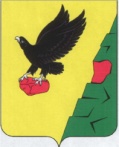                  Муниципальное образованиеТюльганский районОренбургской областиАДМИНИСТРАЦИЯТЮЛЬГАНСКОГОРАЙОНАП О С Т А Н О В Л Е Н И Е                 Муниципальное образованиеТюльганский районОренбургской областиАДМИНИСТРАЦИЯТЮЛЬГАНСКОГОРАЙОНАП О С Т А Н О В Л Е Н И Е                 Муниципальное образованиеТюльганский районОренбургской областиАДМИНИСТРАЦИЯТЮЛЬГАНСКОГОРАЙОНАП О С Т А Н О В Л Е Н И ЕОт    12.05.2016      №   369-пОт    12.05.2016      №   369-пОт    12.05.2016      №   369-пО внесении дополнений в постановление от 26.06.2014 года № 513-п